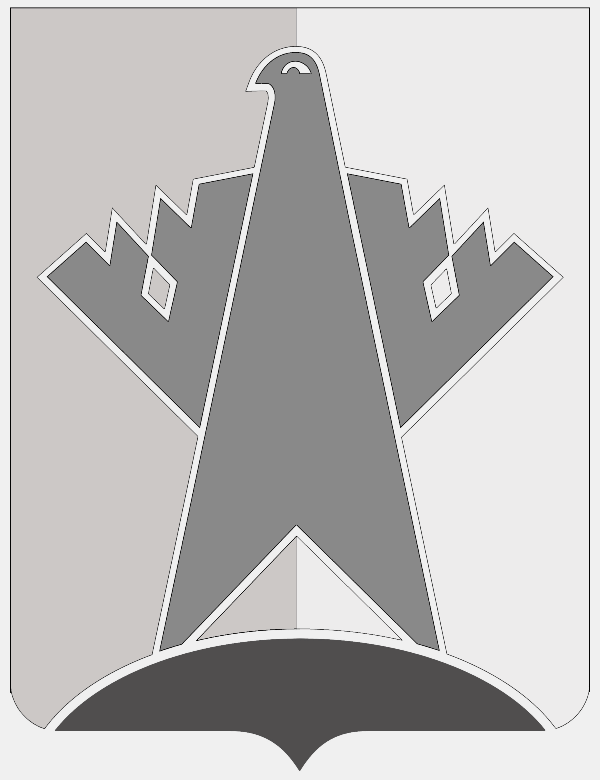 АДМИНИСТРАЦИЯ СУРГУТСКОГО РАЙОНАХАНТЫ-МАНСИЙСКОГО АВТОНОМНОГО ОКРУГА - ЮГРЫРАСПОРЯЖЕНИЕ« 21 » января 2019 года                                                                                                                № 17-р               г. СургутО зачислении в резерв управленческихкадров для замещения должностей руководителей муниципальных организацийподведомственных департаменту образования и молодёжной политикиадминистрации Сургутского района	В соответствии с постановлением администрации Сургутского района 
от 31.07.2015 № 2596-нпа «О резерве управленческих кадров для замещения должностей руководителей муниципальных учреждений и муниципальных предприятий Сургутского района», на основании протокола заседания комиссии       по формированию резерва управленческих кадров для замещения должностей руководителей муниципальных организаций подведомственных департаменту образования и молодёжной политики администрации Сургутского района 
от 04.12.2018 № 2:1. Включить в резерв управленческих кадров для замещения должностей руководителей муниципальных организаций подведомственных департаменту образования и молодёжной политики администрации Сургутского района»                   (далее - резерв) для замещения должностей согласно приложению к настоящему распоряжению. 	2. Назначить Козаченко Людмилу Викторовну, начальника отдела организационной работы департамента образования и молодёжной политики администрации Сургутского района уполномоченным должностным лицом, ответственным за подготовку индивидуальных планов обучения лиц, включённых в резерв в течение 1 месяца со дня издания настоящего распоряжения.	3. Разместить настоящее распоряжение на официальном сайте муниципального образования Сургутский район.	4. Контроль за выполнением настоящего распоряжения возложить 
на директора департамента образования и молодёжной политики администрации Сургутского района.Глава Сургутского района                                                                          А.А. Трубецкой								Приложение к распоряжению								администрации Сургутского района 								от « 21 » января 2019 года № 17-рСписок лиц, включённых в резерв управленческих кадров для замещения должностей руководителей муниципальных организаций подведомственных департаменту образования и молодёжной политики администрации Сургутского района№п/пФамилия, имя, отчествоНаименование должности, на которую формируется резерв управленческих руководителей организаций подведомственных департаменту образования и молодёжной политики администрации Сургутского района 1Кочина Светлана ВладимировнаЗаведующий муниципальным бюджетным дошкольным образовательным учреждением детским садом «Рябинка»                         (пгт. Барсово)»2Московская Елена ЮрьевнаЗаведующий муниципальным бюджетным дошкольным образовательным учреждением детским садом «Рябинка»                                  (пгт. Барсово)»3Травкина Ольга Павловна;Заведующий муниципальным бюджетным дошкольным образовательным учреждением детским садом «Белоснежка»4Галак Елена АлексеевнаЗаведующий муниципальным бюджетным дошкольным образовательным учреждением детским садом «Белоснежка»5Сиволапова Елена НиколаевнаЗаведующий муниципальным бюджетным дошкольным образовательным учреждением детским садом «Журавушка»6Михайлова Евгения Игоревна«Заведующий муниципальным бюджетным дошкольным образовательным учреждением детским садом «Ромашка»7Ушакова Полина Павловна«Заведующий муниципальным бюджетным дошкольным образовательным учреждением детским садом «Теремок»                                (пгт. Белый Яр)8Кондрашова Наталья Георгиевна«Заведующий муниципальным бюджетным дошкольным образовательным учреждением детским садом «Белочка»9Максимова Ольга Владимировна«Заведующий муниципальным бюджетным дошкольным образовательным учреждением центром развития ребенка - детским садом «Золотая рыбка»10Аллаярова Гульназ АхмировнаЗаведующий муниципальным бюджетным дошкольным образовательным учреждением детским садом «Северное сияние»11Чурикова Юлия ЛеонидовнаЗаведующий муниципальным бюджетным дошкольным образовательным учреждением детским садом «Северное сияние»12Кузнецова Татьяна ВасильевнаЗаведующий муниципальным бюджетным дошкольным образовательным учреждением детским садом «Радуга»13Коршикова Ирина ВладимировнаЗаведующий муниципальным бюджетным дошкольным образовательным учреждением центром развития ребёнка - детским садом «Соловушка»14Афонина Ольга АнатольевнаДиректор муниципального бюджетного общеобразовательного учреждения «Ульт-Ягунская средняя общеобразовательная школа»15Роженко Ирина ВалерьевнаДиректор муниципального бюджетного общеобразовательного учреждения «Ульт-Ягунская средняя общеобразовательная школа»16Пичугина Светлана НиколаевнаДиректор муниципального бюджетного общеобразовательного учреждения «Ульт-Ягунская средняя общеобразовательная школа»17Дмитриев Анатолий ВикторовичДиректор муниципального бюджетного общеобразовательного учреждения «Лянторская средняя общеобразовательная школа № 4»18Задера Виктория СергеевнаДиректор муниципального бюджетного общеобразовательного учреждения «Лянторская средняя общеобразовательная школа № 4»19Волкогон Владлен ВитальевичДиректор муниципального бюджетного общеобразовательного учреждения «Угутская средняя общеобразовательная школа»20Шишикина Светлана СергеевнаДиректор муниципального автономного общеобразовательного учреждения «Лянторская средняя общеобразовательная школа № 7»21Камкина Татьяна ВикторовнаДиректор муниципального автономного общеобразовательного учреждения «Лянторская средняя общеобразовательная школа № 7»22Азарова Эльвира ИльдаровнаДиректор муниципального автономного общеобразовательного учреждения «Лянторская средняя общеобразовательная школа № 7»23Карпова Александра Сергеевна«Директор муниципального бюджетного общеобразовательного учреждения «Фёдоровская средняя общеобразовательная школа № 1»24Шаповал Ирина ЮрьевнаДиректор муниципального бюджетного общеобразовательного учреждения «Белоярская средняя общеобразовательная школа № 3»25Луценко Елена СергеевнаДиректор муниципального бюджетного общеобразовательного учреждения «Фёдоровская средняя общеобразовательная школа № 2                 с углубленным изучением отдельных предметов»26Камалетдинова Гульсара МустафеевнаДиректор муниципального бюджетного общеобразовательного учреждения «Фёдоровская средняя общеобразовательная школа № 2                 с углубленным изучением отдельных предметов»27Иванова Мария РаисовнаДиректор муниципального бюджетного общеобразовательного учреждения «Барсовская средняя общеобразовательная школа № 1»28Закирова Екатерина АлександровнаДиректор муниципального бюджетного общеобразовательного учреждения «Барсовская средняя общеобразовательная школа № 1»29Квапиш Анна ВладиславовнаДиректор муниципального бюджетного общеобразовательного учреждения «Барсовская средняя общеобразовательная школа № 1»30Ищенко Анна АлексеевнаДиректор муниципального бюджетного общеобразовательного учреждения «Русскинская средняя общеобразовательная школа»31Николаева Елена ЮрьевнаДиректор муниципального бюджетного общеобразовательного учреждения «Русскинская средняя общеобразовательная школа»32Колунина Александра АлександровнаДиректор муниципального бюджетного общеобразовательного учреждения «Ляминская средняя общеобразовательная школа»33Трусов Максим ВладимировичДиректор муниципального бюджетного общеобразовательного учреждения «Ляминская средняя общеобразовательная школа»34Захарова Юлия РомановнаДиректор муниципального бюджетного общеобразовательного учреждения «Высокомысовская средняя общеобразовательная школа имени Героя Советского Союза И.В. Королькова»